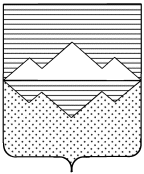 СОБРАНИЕ ДЕПУТАТОВСАТКИНСКОГО МУНИЦИПАЛЬНОГО РАЙОНА ЧЕЛЯБИНСКОЙ ОБЛАСТИРЕШЕНИЕот ___________________ № __________г. СаткаВ соответствии с Федеральным законом от 06.10.2003 №131 – ФЗ «Об общих принципах организации местного самоуправления в Российской Федерации» и Уставом Саткинского муниципального района,СОБРАНИЕ ДЕПУТАТОВ САТКИНСКОГО МУНИЦИПАЛЬНОГО РАЙОНА РЕШАЕТ:1.Внести в решение Собрания депутатов Саткинского муниципального от 29.10.2014г. №621/67 «Об утверждении Положения о присвоении звания «Почетный гражданин Саткинского муниципального района» в новой редакции»  следующие изменения и дополнения:1) пункт 14 решения изложить в следующей редакции:«14. Почетному гражданину вручаются нагрудный знак «Почетный гражданин Саткинского муниципального района» и удостоверение «Почетный гражданин Саткинского муниципального района» (приложение №1 к настоящему Положению).»;2) дополнить приложением №1 к Положению  о присвоении звания «Почетный гражданин Саткинского муниципального района», утвержденного решением Собрания депутатов Саткинского муниципального от 29.10.2014г. №621/67. 2. Настоящее решение опубликовать в газете «Саткинский рабочий».3. Контроль за исполнением настоящего решения возложить на постоянные комиссии Собрания депутатов. Глава Саткинского муниципального района				Глазков А.А.О внесении изменений и дополнений в решение Собрания депутатов Саткинского муниципального района от 29.10.2014г. №621/67 «Об утверждении Положения о присвоении звания «Почетный гражданин Саткинского муниципального района» в новой редакции» 